TAG UG/Uwch	1641/51	S15-1641-51TECHNOLEG GWYBODAETH A CHYFATHREBU GYMHWYSOLUNED AICT1 – RHAN AeFusnes – Ennill Sgiliau mewn eFusnes Fersiwn papur o asesiad ar-sgrinA.M. DYDD GWENER, 22 Mai 2015Arholiad 3 awr mewn dwy ranCYFARWYDDIADAU I YMGEISWYRDefnyddiwch inc neu feiro du.Ysgrifennwch eich enw, rhif y ganolfan a’ch rhif ymgeisydd yn y blychau ar ben y dudalen hon. Atebwch bob cwestiwn.GWYBODAETH I YMGEISWYRMae’r cwestiynau yn y papur hwn wedi’u seilio ar y cyd-destun With IT.Mae dwy ran i’r arholiad:Rhan A: 	Gwybodaeth am eFusnes a Chymhwyso eFusnes (40 marc – 1 awr) Rhan B: 	Tasgau i ddangos cymhwysedd ymarferol (60 marc – 2 awr) Mae’r cyd-destun ar gyfer yr arholiad yn cael ei roi yn y Cyflwyniad.Cewch gymryd seibiant byr rhwng Rhan A a Rhan B.Bydd Ansawdd Cyfathrebu Ysgrifenedig yn cael ei asesu yng Nghwestiwn 8 yn Rhan A.	ⓗ WJEC CBAC Cyf.	CJ*(S15-1641-51)CYFLWYNIADCwmni sy’n darparu hyfforddiant ym maes technoleg gwybodaeth yw “With IT”. Mae’r cwmni yn cynnig hyfforddiant am ddefnyddio dyfeisiau symudol mewn ysgolion. Cafodd y cwmni ei sefydlu 5 mlynedd yn ôl gan Jo Morris, sy’n athrawes gymwysedig.Mae’r cwmni yn cyflogi 25 o hyfforddwyr. Mae’r hyfforddwyr yn gweithio mewn timau gydag ysgolion o awdurdod lleol penodol ac yn rhoi hyfforddiant i grwpiau o athrawon o’r ysgolion. Mae’r hyfforddiant hwn yn gallu bod am un diwrnod, am hanner diwrnod, neu yn hwyr y prynhawn ar ôl i’r diwrnod ysgol ddod i ben.Mae “With IT” yn gallu darparu cyfrifiaduron llechen ar gyfer yr hyfforddiant ond mae’n annog yr athrawon i ddod â’u dyfeisiau eu hunain i’r digwyddiad fel y gallan nhw lwytho i lawr a chadw’r apps sydd wedi cael eu defnyddio yn y sesiynau hyfforddi.Mae gan y cwmni swyddfa a chyfleuster hyfforddi yng nghanol tref brysur. Mae parcio yn y cyfleuster hyfforddi yn gallu bod yn anodd ac mae athrawon wedi dweud y byddai’n well ganddyn nhw gael yr hyfforddiant yn eu hysgolion eu hunain.Mae Jo wedi penderfynu y gallai’r cwmni arbed arian a gwella amodau gwaith pe bai’r cyfleuster hyfforddi yn cael ei gau gyda’r holl hyfforddwyr yn paratoi eu deunyddiau hyfforddi gartref ac yn mynd i’r ysgolion i ddarparu’r sesiynau hyfforddi.Yn awr mae angen i Jo argyhoeddi’r hyfforddwyr y bydd gweithio o’u cartrefi yn dod â llawer o fanteision iddyn nhw. Rydych chi wedi cael cais i helpu Jo gyda’i gwaith.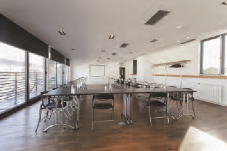 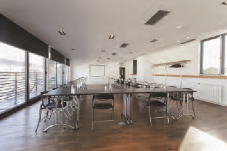 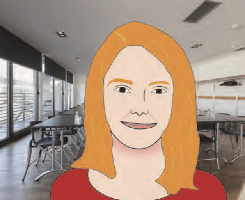 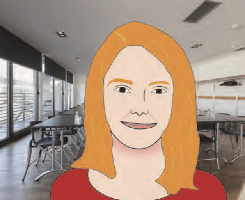 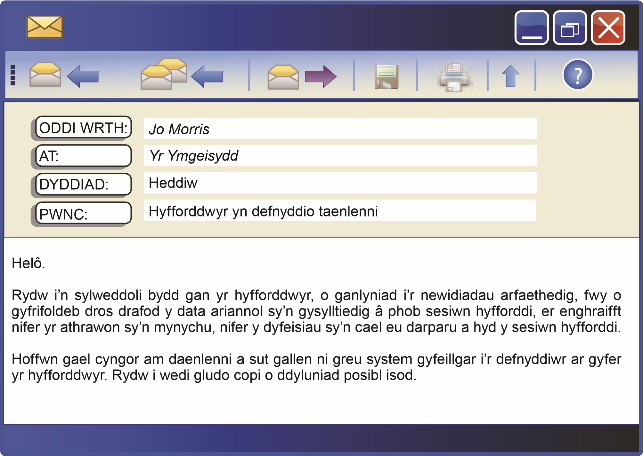 * refreshments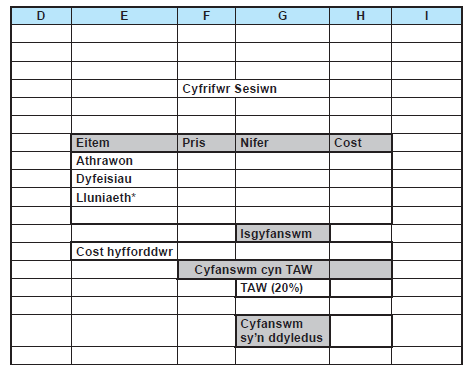 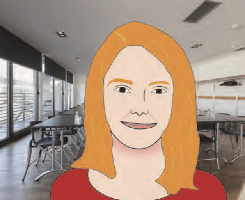 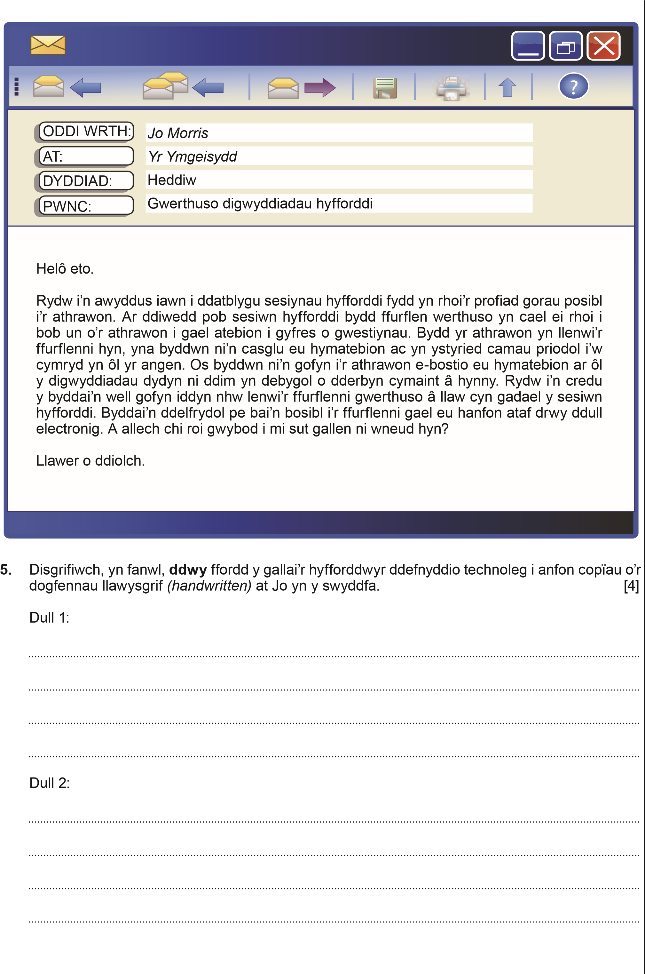 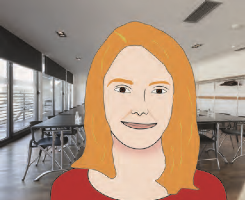 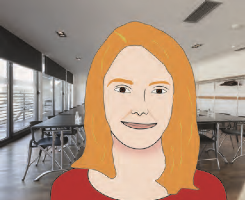 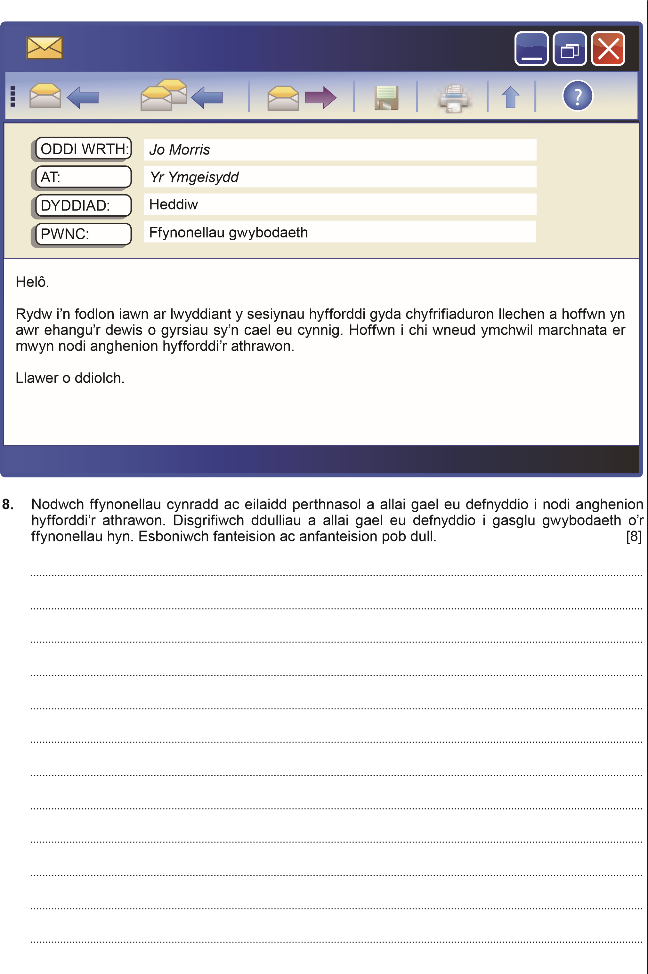 CyfenwEnwau EraillI’r Arholwr yn UnigI’r Arholwr yn UnigMarc UchafMarc yr ArholwrCyfanswm y Marciau(RHAN A yn unig)40